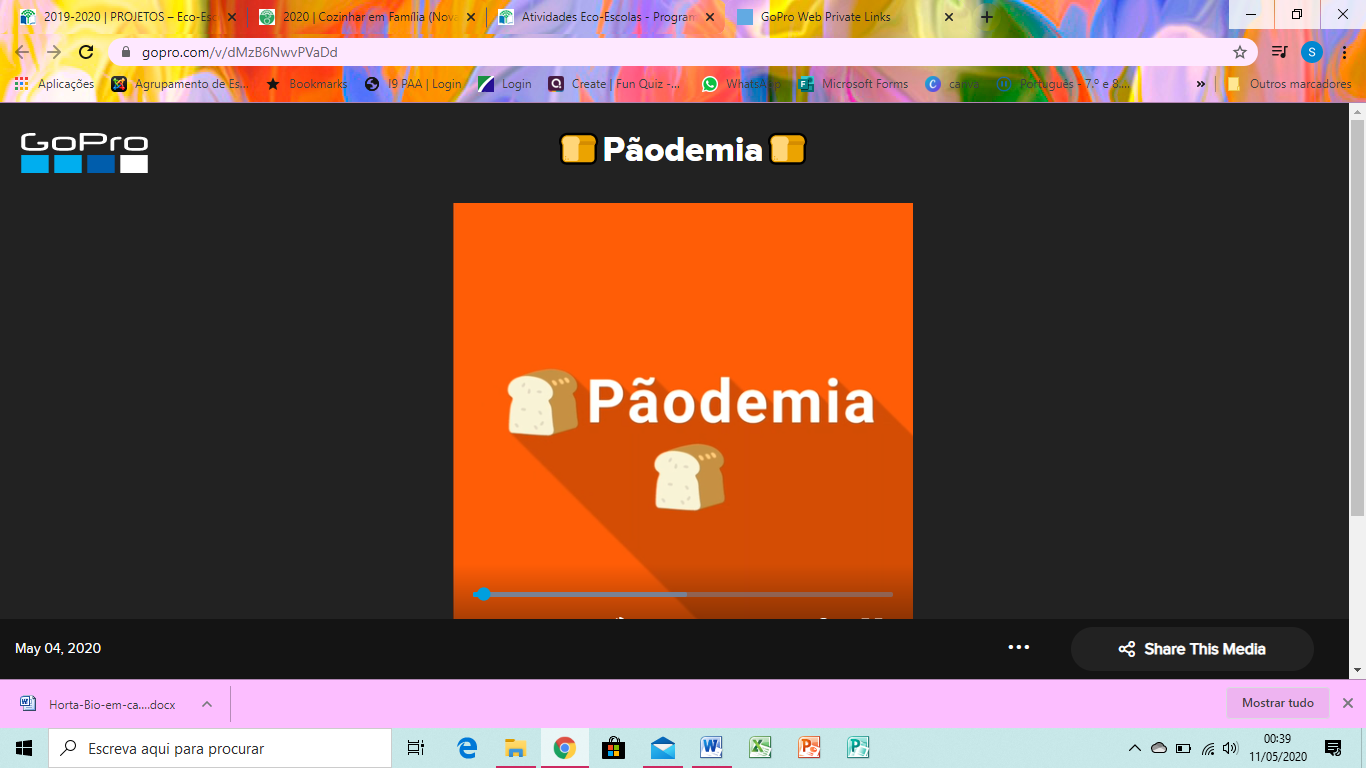 INGREDIENTES:-3 chávenas de farinha sem fermento;- 1 chávena e ½ de água morna;- 1 colher de café de fermento;- 1 colher e ½ de chá de sal;- cereais q.b.MODO DE PREPARAÇÃO:- Junta-se a farinha peneirada com o fermento e o sal;- Depois junta-se a água morna aos poucos e mistura-se tudo bem; - Tapa-se e deixa-se repousar 12 a 24 horas;- Após este tempo, volta-se a amassar a massa, fazendo-se uma ou duas bolas de massa. Pode-se misturara alguns cereais numa das bolas de massa para se fazer pão com cereais;- Levar, num tabuleiro, a forno pré-aquecido a 220 graus, durante 30 minutos.Et Voilá…Bom Lanche!!!Tiago Castilho, sala 1JI São Brás - Amadora